Publicado en  el 18/11/2015 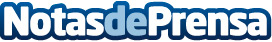 Industria de Murcia convoca los premios que reconocen a las empresas más excelentes y a las más seguras de la RegiónLos Premios a la Excelencia Empresarial y los Premios a la Seguridad Industrial tienen como objetivo ser herramientas de divulgación de las mejores prácticas empresariales | Las empresas y organizaciones murcianas pueden optar hasta el 10 de diciembre a los Premios a la Excelencia Empresarial y a los Premios a la Seguridad IndustrialDatos de contacto:Nota de prensa publicada en: https://www.notasdeprensa.es/industria-de-murcia-convoca-los-premios-que Categorias: Finanzas Murcia Recursos humanos Premios http://www.notasdeprensa.es